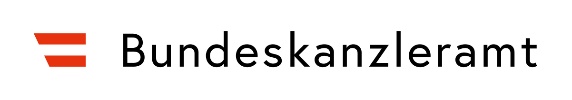 Vollständigkeitserklärung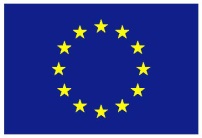 zur 1. TeilabrechnungBerichtszeitraum: Projektnummer: Projektträger  Projekttitel: Folgende Dokumente sind elektronisch an den ÖIF, Team Abrechnungsprüfung (abrechnung.foerderungen@integrationsfonds.at) sowie an das Team EU-Fonds und Projektförderungen (ef@integrationsfonds.at) und das Bundeskanzleramt, Abteilung II/3 Förderungen Integration (foerderungen.integration@bka.gv.at ) zu übermitteln:Projektabrechnung (Excel)Kostenstellenauszug (PDF und Excel)Projektbezogene Bestätigung über die steuerliche Behandlung, ggfs. auch von ProjektpartnernAktuelle Unbedenklichkeitsbescheinigung des zuständigen Sozialversicherungsträgers, ggfs. auch von Projektpartnern Aktuelle Unbedenklichkeitsbescheinigung des zuständigen Finanzamts, ggfs. auch von Projektpartnerneingescannte, unterzeichnete und gestempelte Vollständigkeitserklärung Hiermit wird bestätigt, dass sämtliche Angaben und Anlagen in Zusammenhang mit der 1. Teilabrechnung richtig und vollständig sind. Im Falle von elektronischen Belegen wird bestätigt, dass diese nur einmalig vorgelegt werden.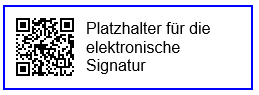 ………………………………………………………………………………………….……………….(Name, Unterschrift, Stempel).………………………. am …………………………